В соответствии с постановлением главы от 14.03.2019 года № 01-03-219/9 «О примерном перечне муниципальных программ муниципального образования «Ленский район» (ред. 07.07.2023 года № 01-03-405/3), с Порядком разработки и реализации муниципальных программ муниципального образования «Ленский район», утвержденного постановлением от 29.12.2020г. № 01-03-732/0 (ред. 07.03.2023 г № 01-03-125/3) п о с т а н о в л я ю:Утвердить муниципальную программу «Развитие предпринимательства Ленского района» согласно приложению к настоящему постановлению. Признать утратившими силу:2.1. постановление главы от 14.11.2019 года № 01-03-1051/9 «Об утверждении муниципальной программы «Развитие предпринимательства Ленского района»;2.2. постановление главы от 20.03.2020 года № 01-03-119/0 «О внесении изменений в постановление главы от 14.11.2019 года № 01-03-1051/9»;2.3. постановление главы от 22.12.2020 года № 01-03-691/0 «О внесении изменений в постановление главы от 14.11.2019 года № 01-03-1051/9»;2.4. постановление главы от 21.10.2021 года № 01-03-650/1 «О внесении изменений в постановление главы от 14.11.2019 года № 01-03-1051/9»;2.5. постановление и.о. главы от 03.10.2022 года № 01-03-620/2 «О внесении изменений в постановление главы от 14.11.2019 года № 01-03-1051/9»;2.6. постановление главы от 14.03.2023 года № 01-03-136/3 «О внесении изменений в постановление главы от 14.11.2019 года № 01-03-1051/9».Главному специалисту управления делами (Иванская Е.С.) опубликовать настоящее постановление в средствах массовой информации и обеспечить размещение на официальном сайте администрации муниципального образования «Ленский район».  Настоящее постановление вступает в силу с момента подписания.  Контроль исполнения настоящего постановления оставляю за собой.                                                                                          Приложение                                                                                                              к постановлению главы                                                                                                                    «25» января 2024 г                                                                                              № 01-03-38/4Паспорт муниципальной программы «Развитие предпринимательства Ленского района»Паспорт ведомственного проекта«Создание благоприятных условий для развития предпринимательства»муниципальной программы «Развитие предпринимательства Ленского района»Паспорт комплекса процессных мероприятий1. Характеристика текущего состояния сферыСодействие развитию малого и среднего бизнеса официально признано одним из ключевых приоритетов социальной и экономической политики государства. В Стратегии социально-экономического развития Ленского района Республики Саха (Якутия) на период до 2030 года одним приоритетов развития района является «Предпринимательство, цель которого - развитие малого и среднего предпринимательства как источника повышения качества жизни населения, формирования среднего класса, создания местного производства.Итоговыми индикаторами реализации Стратегии по базовому варианту к 2030 г. определено увеличение числа малых предприятий до 275 ед, среднесписочной численности работников малых предприятий до 1183 ед., оборота малых предприятий до 6 363,1млн. руб.Состояние малого и среднего бизнеса является значимым для качественного роста экономики района, так как малый и средний бизнес чутко реагирует на появление новых потребностей рынка, вводит новые объекты, обеспечивает рабочие места, благотворно влияя на уровень жизни населения, на социальную стабильность общества. Предпринимательская деятельность способствует формированию рыночной инфраструктуры и находит принципиально новые инновационные способы развития, поэтому необходимо создание благоприятных условий для развития предпринимательства.По итогам 2022 года в Ленском районе действует 1275 субъектов малого и среднего предпринимательства, из них: малые предприятия – 239, средние предприятия – 1, индивидуальные предприниматели – 1035.Начиная с 2017 года прослеживалась тенденция к снижению количества субъектов малого и среднего предпринимательства и показателей, характеризующих их деятельность. В дальнейшем негативное влияние на развитие бизнеса оказали антиковидные ограничения, направленные на недопущение распространения новой коронавирусной инфекции (COVID-19), затем санкционные меры, принятые странами Запада против экономики Российской Федерации.В 2022 году наметился небольшой рост числа субъектов малого и среднего предпринимательства, по сравнению с 2020 годом их число увеличилось на 7,4 %.Доля занятых в малом и среднем бизнесе от общего числа занятых в экономике составляет 6,4%, что на 43,4% больше, чем в 2020 году. Структурная динамика развития малого и среднего предпринимательства за 2020-2022 гг.В соответствии с законодательством РФ субъекты малого и среднего предпринимательства не отчитываются перед органами местного самоуправления. Анализ развития малого предпринимательства основан на данных Территориального органа Федеральной службы государственной статистики Республики Саха (Якутия) и Единого реестра субъектов малого и среднего предпринимательства.Основные показатели развития малого и среднего предпринимательства в Ленском районе за 2020-2022 годы     Таблица№1Оборот малых и средних предприятий за 2022 год увеличился на 12,8 % и по сравнению с показателем 2021 года составил 4604,88 млн. руб. Доля оборота малого бизнеса в общем обороте организаций, осуществляющих деятельность на территории района по - прежнему незначительна и составляет 0,6 %. Основная доля в обороте принадлежит предприятиям нефтегазовой отрасли.Тем не менее предпринимательская деятельность является дополнительным источником пополнения бюджета района. Сумма налога по специальным налоговым режимам, поступающая в бюджет МО «Ленский район», в 2022 году составила 194,48 млн. руб., что на 21,7 % выше, чем в 2021 году. На 1 СМП в 2021 г. приходилось в среднем налоговых отчислений 0,135 млн. руб., а в 2022 г. – 0,162 млн. руб. Распределение малых предприятий по видам деятельности                                                                                                          Таблица №2Большая часть малых (в т.ч. микро) предприятий занята в строительстве, в торговле, в сфере транспорта и связи.В целом по всем категориям субъектов малого и среднего предпринимательства преобладающей отраслью в районе является торговля оптовая и розничная, ремонт автотранспортных средств, мотоциклов (32,1%); на втором месте транспортировка и хранение (21,6%); на третьем месте строительство (10%); прочие виды деятельности (22,2%). Остальные направления имеют незначительную долю в общей структуре видов экономической деятельности: сельское хозяйство, лесное хозяйство, рыболовство и рыбоводство (5,3%), обрабатывающие производства (4,3%), деятельность гостиниц и предприятий общественного питания (4,5%).По сравнению с 2020 годом отраслевая структура субъектов малого предпринимательства значительно не изменилась.Распределение субъектов малого и среднего предпринимательства по сферам деятельности в 2022 годуПотребительский рынок продолжает оставаться основной составляющей малого бизнеса и характеризуется ростом розничного товарооборота в действующих ценах в 2022 г. на 6,3 % к 2021 г.; увеличением оборота общественного питания на 10,1 %. Несмотря на антиковидные ограничения в 2020 - 2021гг, санкционное давление в 2022 году, позитивные тенденции развития отрасли сохраняются. Стимулированию развития малого и среднего предпринимательства на территории района служит их участие в размещении муниципального заказа. В 2022 году объём закупок у субъектов малого предпринимательства составил 53,9 % от совокупного годового объема. Это заказы на выполнение ремонтных работ, услуг по перевозке в городском общественном транспорте детей сирот и детей оставшихся без попечения родителей, разработка проектной документации, закупка оборудования, мебели, офисной техники, продуктов питания, учебной литературы и др.	Вклад субъектов малого и среднего предпринимательства наиболее ощутим в обеспечении внутреннего рынка деловой древесиной, пиломатериалами, хлебом и хлебобулочными изделиями, кондитерскими изделиями, безалкогольными напитками, мороженым, полуфабрикатами.Существенно возросла роль мнения предпринимательского сообщества в определении приоритетов политики государства в области развития малого и среднего предпринимательства и оценке существующего и предлагаемого к введению нового государственного регулирования предпринимательской деятельности (введение института оценки регулирующего воздействия, деятельность координационно-совещательных органов различного уровня).Ежегодно нормативные правовые акты муниципального образования «Ленский район», затрагивающие деятельность субъектов малого предпринимательства, проходят процедуру оценки регулирующего воздействия.На территории района сложилась инфраструктура   поддержки предпринимательства: создан и действует Координационный совет по вопросам развития малого и среднего предпринимательства и инвестиционной политики при главе МО «Ленский район»;  с 2010 года функционирует обособленное  подразделение государственного автономного учреждения РС(Я) «Центр «Мой бизнес»»; предоставляет имущественную, образовательную и консультационную поддержку бизнес – инкубатор в г. Ленске, рассчитанный на продвижение  15 резидентов; информационно - консультационную, образовательную  и организационную  помощь предпринимателям оказывает администрация МО «Ленский район»; с целью решения приоритетов, определенных Стратегией СЭР Ленского района до 2030 года, ведется работа по развитию финансирования проектов СМП на базе муниципального Фонда поддержки малого и среднего предпринимательства. Определены 4 направления с льготной процентной ставкой:	«Стартап», до 1 млн. руб., от 7,5 до 7,75 % на 12 мес.,	«Сельскохозяйственный» (до 2 млн., 5 %, до 36 мес.),	«Стабильность» (до 3 млн.руб. 7,5-12 %, до 24 мес.),	«Лесопромышленный комплекс» - (до 5 млн.руб., 7 %, 36 мес.).В соответствии с законом «О налоговой политике Республики Саха (Якутия)» в республике действует снижение налоговых ставок для организаций и предпринимателей, применяющих упрощенную систему налогообложения.Характеристика имеющейся проблемы.Несмотря на позитивные изменения политики в части поддержки СМП, имеется ряд сдерживающих факторов, оказывающих влияние на развитие малого и среднего предпринимательства Ленского района.Кроме того, из-за сосредоточения демографического и производственного потенциала в промышленно развитых городских поселениях, в сельских поселениях основными видами деятельности является сельское хозяйство и лесозаготовительная деятельность с незначительной долей производства пилопродукции. Низкая платежеспособность сельского населения затрудняет организацию ими своего дела, даже в таких видах деятельности как переработка дикоросов, изготовление национальной мебели и столярных изделий, сувенирной продукции.Низкий уровень развития производства потребительских товаров в районе привел к полной зависимости от их ввоза на территорию района, что усугубляется еще и сезонностью автотранспортной связи, как с другими регионами России, так и внутрирайонным сообщением. Низкая транспортная доступность, зависимость от сезонного фактора влияет на развитие местного производства.Высокая себестоимость местной продукции и ее низкая конкурентоспособность вызывает опережающее развитие сектора торговли, существенно сдерживая при этом развитие местного производства. Среди основных причин высокой себестоимости можно выделить отдаленность поставщиков сырья, отсутствие энергосберегающих технологий, ограниченный рынок сбыта при низкой производительности труда.Анализ факторов, влияющих в целом на развитие малого и среднего предпринимательства, позволяет выделить несколько наиболее острых проблемных вопросов, усложняющих ведение бизнеса в Ленском районе:сложность логистических схем доставки грузов, связанная с отсутствием круглогодичной дороги, соединяющей Ленский район с Иркутской областью; с ограничениями по доступности автодорог в районе в межсезонье, ограниченностью сроков навигации; ограничения по доступности финансовых и кадровых ресурсов;сложность доступа на корпоративные рынки крупных компаний. На сегодняшний день незначительное число Ленских предпринимателей смогли заключить контракты с крупными недропользователями, осуществляющими деятельность в районе;сложность в получении кредитов коммерческих банков под небольшой процент, особенно для начинающих предпринимателей;высокая себестоимость и низкая конкурентоспособность продукции (товаров, услуг);недостаток квалифицированных кадров;административные барьеры;тарифная политика естественных монополий;узкий рынок сбыта.На этом фоне сектор «теневого» бизнеса чувствует себя безнаказанно, что требует совершенствования организационного и нормативно- правового обеспечения деятельности в сфере предпринимательства.Появление такого негативного явления как «незаконное предпринимательство» обусловлено высокими налоговыми режимами, контрольными и проверочными мероприятиями, каждый год появляющимися требованиями разных нормативов к предоставляемым услугам и товарам предпринимателей, которые требует финансовых и временных затрат, сводящих на «нет» предпринимательскую деятельность. Например: оформление различных паспортов безопасности, деклараций, разрешений, установка устройств на автомобили, прохождение всевозможного контроля и т.д.  Данные требования с одной стороны обеспечивают защиту прав и интересов потребителей, но с другой стороны являются фактором перехода легальных предпринимателей в «теневой» сектор бизнеса, которые становятся конкурентами для добросовестных предпринимателей.С появлением возможности для физических лиц, регистрироваться в качестве самозанятых граждан и применять специальный налоговый режим, часть индивидуальных предпринимателей выбрала данную категорию для самостоятельной трудовой деятельности. Несмотря на право самозанятых обратиться за оказанием поддержки, указанной в ст. 14.1 Поддержка физических лиц, не являющихся индивидуальными предпринимателями и применяющих специальный налоговый режим "Налог на профессиональный доход" федерального закона № 209-ФЗ, проследить динамику развития данной категории очень сложно. Самозанятые регистрируются в приложении «Мой налог», какие-либо реестры самозанятых отсутствуют. Информацию о численности самозанятых в районе ИФНС дает крайне неохотно, без разбивки по видам деятельности. Поэтому ведение мониторинга за категорией «самозанятых» не предоставляется возможным. Тем не менее в соответствии с Методикой расчета показателя "Численность занятых в сфере малого и среднего предпринимательства, включая индивидуальных предпринимателей" Федерального проекта "Акселерация Субъектов малого и среднего предпринимательства" Национального проекта "Малое и среднее предпринимательство и поддержка индивидуальной предпринимательской инициативы", утвержденной приказом Министерства экономического развития Российской Федерации от 01.11.2022г № 594 в расчет численности занятых в сфере СМП входят налогоплательщики налога на профессиональный доход - физические лица, перешедшие на специальный налоговый режим "Налог на профессиональный доход".    Необходимо формировать положительный образ предпринимателя, стимулирующий население к осуществлению предпринимательской деятельности.         Подводя итоги развития сферы предпринимательства в Ленском районе, краткий анализ основных конкурентных преимуществ и проблем, оказывающих влияние на развитие данной сферы в районе, с элементами SWOT-анализа выглядит следующим образом:SWOT – анализ отрасли                                                                                   Таблица № 42. Цели, задачи и мероприятия программы.Целью Программы является Развитие малого и среднего предпринимательства как источника повышения качества жизни населения, формирования среднего класса, создания местного производства.Настоящая Программа сформирована как комплекс мероприятий, направленных на решение задачи Стратегии - Формирование благоприятной деловой среды для действующих и новых компаний на основе повышения доступности ресурсов и качества муниципальных услуг.Для достижения указанной цели необходимо решить следующие задачи: 1. Формирование благоприятной деловой среды для субъектов малого предпринимательства на основе повышения доступности ресурсов и качества муниципальных услуг;2. Популяризация предпринимательства и формирование кадрового потенциала.Исходя из поставленных задач, в муниципальной программе определены мероприятия на основе ведомственного проекта «Создание благоприятных условий для развития предпринимательства».Для решения задачи 1. предусмотрены мероприятия:1.1. Субсидирование субъектов малого и среднего предпринимательства, оказывающих социально значимые услуги.Данное мероприятие предусматривает возмещение понесенных расходов на приобретение (обновление) оборудования и (или) материалов субъектам малого и среднего предпринимательства, оказывающим социально значимые услуги населению: бытовые, медицинские, образовательные, спортивно-оздоровительные. Субсидирование осуществляется на конкурсной основе, сумма субсидии от 250,00 тыс. руб. до 600,00 тыс. руб. в зависимости от вида деятельности.1.2. Предоставление образовательной поддержки путем возмещения части затрат на подготовку, переподготовку, повышение квалификации работников субъектов малого и среднего предпринимательства. Поддержку в размере не более 50,0 тыс. руб. на одного получателя планируется ежегодно оказывать не менее 3 субъектам. 1.3. Предоставление грантов из бюджета МО «Ленский район» начинающим субъектам малого и среднего предпринимательства и самозанятым гражданам на создание собственного дела. Гранты предоставляются по конкурсу на реализацию проекта при условии софинансирования начинающими субъектами малого и среднего предпринимательства и (или) самозанятыми гражданами расходов на реализацию проекта в размере не менее 15 % от размера получаемого гранта, и не может превышать 300,0 (триста) тыс. рублей (субъектам МСП) и 100,0 (сто) тыс.рублей (самозанятым гражданам) на одного получателя поддержки. Ежегодно планируется вовлекать в сферу предпринимательства до 4 человек.1.4. Субсидирование части затрат субъектов малого и среднего предпринимательства, занятых производством местной продукции.Данное мероприятие направлено на поддержку товаропроизводителей Ленского района. Субсидия будет предоставляться по конкурсу на возмещение части затрат, на модернизацию (приобретение и (или) обновление) производственного оборудования и (или) материалов, связанных с производством продукции (до 5 млн. руб.). В год планируется оказать поддержку 3 субъектам малого и среднего предпринимательства1.5. Предоставление учреждением инфраструктуры поддержки СМП некоммерческой организацией «Муниципальный фонд поддержки малого и среднего предпринимательства Ленского района» микрозаймов субъектам малого и среднего предпринимательства. Осуществляется на конкурсной основе в соответствии с предпринимательским проектом. Для решения задачи 2 предусмотрены мероприятия: 2.1. Имущественная поддержка начинающих предпринимателей и самозанятых путем предоставления в аренду помещения в бизнес – инкубаторе. 2.2. Проведение ежегодных мероприятий, посвященных Дню предпринимателя РС(Я), различным датам и событиям, конкурсов (Организационные мероприятия). С целью поощрения победителей конкурсов, участников мероприятий планируется приобретение подарочных сертификатов.2.3. Организация образовательных услуг на базе МКУ «Бизнес - инкубатор Ленского района» как для начинающих предпринимателей, так и для действующих.2.4. Организация работы совещательного органа Координационного совета при главе МО «Ленский район» по вопросам развития малого и среднего предпринимательства и инвестиционной политики.Для решения задачи 3 предусмотрены мероприятия:   Получив статус резидента, субъекты смогут:- получить консультации по ведению бизнеса, привлечению инвестиций, получению финансовой государственной поддержки (постановка целей и задач, развитие проекта, юридические вопросы)- получить консультации по маркетингу и рекламе (помощь в написании коммерческих писем, рекомендации по эффективной подаче рекламы в СМИ, возможность бесплатно рекламироваться на площадках Бизнес-инкубатора и т.д.).- возможность бесплатно посещать образовательные семинары, тренинги, деловые игры.3. Перечень и сведения о целевых показателях (индикаторах) программыСведения о показателях (индикаторах) муниципальной программы и их значения представлены в Приложении № 1 к программе.4. Ресурсное обеспечение реализации муниципальной программыРесурсное обеспечение реализации муниципальной программы представлено в приложении № 2 к программе.Ответственный исполнитель муниципальной программы обеспечивает в течение 10 рабочих дней:- регистрацию муниципальной программы в ГАС «Управление»;- внесение отчетных сведений по программе со дня принятия отчета. Сведения о показателях (индикаторах) муниципальной программы и их значенияхМуниципальное образование«ЛЕНСКИЙ РАЙОН»Республики Саха (Якутия)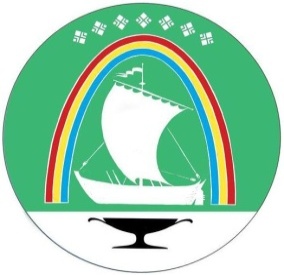 Саха Өрөспүүбүлүкэтин «ЛЕНСКЭЙ ОРОЙУОН» муниципальнайтэриллиитэПОСТАНОВЛЕНИЕ                  УУРААХг. Ленск                      Ленскэй кот «25» января 2024 года                                            № 01-03-38/4от «25» января 2024 года                                            № 01-03-38/4Об утверждении муниципальной программы «Развитие предпринимательства Ленского района»Об утверждении муниципальной программы «Развитие предпринимательства Ленского района»Об утверждении муниципальной программы «Развитие предпринимательства Ленского района» Глава                                           А.В. Черепанов1. Основные положения1. Основные положения1. Основные положения1. Основные положения1. Основные положения1. Основные положения1. Основные положения1. Основные положения1. Основные положения1. Основные положения1. Основные положения1. Основные положенияНаименование муниципальной программыНаименование муниципальной программыРазвитие предпринимательства Ленского района Развитие предпринимательства Ленского района Развитие предпринимательства Ленского района Развитие предпринимательства Ленского района Развитие предпринимательства Ленского района Развитие предпринимательства Ленского района Развитие предпринимательства Ленского района Развитие предпринимательства Ленского района Развитие предпринимательства Ленского района Развитие предпринимательства Ленского района Ответственный исполнитель программыОтветственный исполнитель программыАдминистрация муниципального образования «Ленский район»Администрация муниципального образования «Ленский район»Администрация муниципального образования «Ленский район»Администрация муниципального образования «Ленский район»Администрация муниципального образования «Ленский район»Администрация муниципального образования «Ленский район»Администрация муниципального образования «Ленский район»Администрация муниципального образования «Ленский район»Администрация муниципального образования «Ленский район»Администрация муниципального образования «Ленский район»Куратор муниципальной программыКуратор муниципальной программыЗаместитель главы по инвестиционной и экономической политике администрации МО «Ленский район»Заместитель главы по инвестиционной и экономической политике администрации МО «Ленский район»Заместитель главы по инвестиционной и экономической политике администрации МО «Ленский район»Заместитель главы по инвестиционной и экономической политике администрации МО «Ленский район»Заместитель главы по инвестиционной и экономической политике администрации МО «Ленский район»Заместитель главы по инвестиционной и экономической политике администрации МО «Ленский район»Заместитель главы по инвестиционной и экономической политике администрации МО «Ленский район»Заместитель главы по инвестиционной и экономической политике администрации МО «Ленский район»Заместитель главы по инвестиционной и экономической политике администрации МО «Ленский район»Заместитель главы по инвестиционной и экономической политике администрации МО «Ленский район»Соисполнители программыСоисполнители программыУправление инвестиционной и экономической политики администрации муниципального образования «Ленский район»,МКУ «Бизнес-инкубатор Ленского района»Управление инвестиционной и экономической политики администрации муниципального образования «Ленский район»,МКУ «Бизнес-инкубатор Ленского района»Управление инвестиционной и экономической политики администрации муниципального образования «Ленский район»,МКУ «Бизнес-инкубатор Ленского района»Управление инвестиционной и экономической политики администрации муниципального образования «Ленский район»,МКУ «Бизнес-инкубатор Ленского района»Управление инвестиционной и экономической политики администрации муниципального образования «Ленский район»,МКУ «Бизнес-инкубатор Ленского района»Управление инвестиционной и экономической политики администрации муниципального образования «Ленский район»,МКУ «Бизнес-инкубатор Ленского района»Управление инвестиционной и экономической политики администрации муниципального образования «Ленский район»,МКУ «Бизнес-инкубатор Ленского района»Управление инвестиционной и экономической политики администрации муниципального образования «Ленский район»,МКУ «Бизнес-инкубатор Ленского района»Управление инвестиционной и экономической политики администрации муниципального образования «Ленский район»,МКУ «Бизнес-инкубатор Ленского района»Управление инвестиционной и экономической политики администрации муниципального образования «Ленский район»,МКУ «Бизнес-инкубатор Ленского района»Участники программыУчастники программыУправление инвестиционной и экономической политики администрации муниципального образования «Ленский район»;НО «Муниципальный Фонд поддержки малого и среднего предпринимательства Ленского района;МКУ «Бизнес-инкубатор Ленского района»Управление инвестиционной и экономической политики администрации муниципального образования «Ленский район»;НО «Муниципальный Фонд поддержки малого и среднего предпринимательства Ленского района;МКУ «Бизнес-инкубатор Ленского района»Управление инвестиционной и экономической политики администрации муниципального образования «Ленский район»;НО «Муниципальный Фонд поддержки малого и среднего предпринимательства Ленского района;МКУ «Бизнес-инкубатор Ленского района»Управление инвестиционной и экономической политики администрации муниципального образования «Ленский район»;НО «Муниципальный Фонд поддержки малого и среднего предпринимательства Ленского района;МКУ «Бизнес-инкубатор Ленского района»Управление инвестиционной и экономической политики администрации муниципального образования «Ленский район»;НО «Муниципальный Фонд поддержки малого и среднего предпринимательства Ленского района;МКУ «Бизнес-инкубатор Ленского района»Управление инвестиционной и экономической политики администрации муниципального образования «Ленский район»;НО «Муниципальный Фонд поддержки малого и среднего предпринимательства Ленского района;МКУ «Бизнес-инкубатор Ленского района»Управление инвестиционной и экономической политики администрации муниципального образования «Ленский район»;НО «Муниципальный Фонд поддержки малого и среднего предпринимательства Ленского района;МКУ «Бизнес-инкубатор Ленского района»Управление инвестиционной и экономической политики администрации муниципального образования «Ленский район»;НО «Муниципальный Фонд поддержки малого и среднего предпринимательства Ленского района;МКУ «Бизнес-инкубатор Ленского района»Управление инвестиционной и экономической политики администрации муниципального образования «Ленский район»;НО «Муниципальный Фонд поддержки малого и среднего предпринимательства Ленского района;МКУ «Бизнес-инкубатор Ленского района»Управление инвестиционной и экономической политики администрации муниципального образования «Ленский район»;НО «Муниципальный Фонд поддержки малого и среднего предпринимательства Ленского района;МКУ «Бизнес-инкубатор Ленского района»Цель программыЦель программыРазвитие малого и среднего предпринимательства как источника повышения качества жизни населения, формирования среднего класса, создания местного производстваРазвитие малого и среднего предпринимательства как источника повышения качества жизни населения, формирования среднего класса, создания местного производстваРазвитие малого и среднего предпринимательства как источника повышения качества жизни населения, формирования среднего класса, создания местного производстваРазвитие малого и среднего предпринимательства как источника повышения качества жизни населения, формирования среднего класса, создания местного производстваРазвитие малого и среднего предпринимательства как источника повышения качества жизни населения, формирования среднего класса, создания местного производстваРазвитие малого и среднего предпринимательства как источника повышения качества жизни населения, формирования среднего класса, создания местного производстваРазвитие малого и среднего предпринимательства как источника повышения качества жизни населения, формирования среднего класса, создания местного производстваРазвитие малого и среднего предпринимательства как источника повышения качества жизни населения, формирования среднего класса, создания местного производстваРазвитие малого и среднего предпринимательства как источника повышения качества жизни населения, формирования среднего класса, создания местного производстваРазвитие малого и среднего предпринимательства как источника повышения качества жизни населения, формирования среднего класса, создания местного производстваСроки реализациипрограммыСроки реализациипрограммы2024-2028 годы2024-2028 годы2024-2028 годы2024-2028 годы2024-2028 годы2024-2028 годы2024-2028 годы2024-2028 годы2024-2028 годы2024-2028 годы2. Основные показатели муниципальной программы2. Основные показатели муниципальной программы2. Основные показатели муниципальной программы2. Основные показатели муниципальной программы2. Основные показатели муниципальной программы2. Основные показатели муниципальной программы2. Основные показатели муниципальной программы2. Основные показатели муниципальной программы2. Основные показатели муниципальной программы2. Основные показатели муниципальной программы2. Основные показатели муниципальной программы2. Основные показатели муниципальной программыНаименование показателяНаименование показателяНаименование показателяЕд.изм.Базовое значение показателя (2022 г)Планируемое значение показателейПланируемое значение показателейПланируемое значение показателейПланируемое значение показателейПланируемое значение показателейПланируемое значение показателейПланируемое значение показателейНаименование показателяНаименование показателяНаименование показателяЕд.изм.Базовое значение показателя (2022 г)2024 г2025 г2026 г2027 г2027 г2027 г2028 г111234567778Количество субъектов   малого и среднего  предпринимательстваКоличество субъектов   малого и среднего  предпринимательстваКоличество субъектов   малого и среднего  предпринимательстваЕд.11991224128513141314131413141316Число малых предприятийЧисло малых предприятийЧисло малых предприятийЕд.239239239240243243243245Оборот малых предприятийОборот малых предприятийОборот малых предприятийМлн.руб.4 604,885 009,185 184,55 386,695 494,425 494,425 494,425 604,31Среднесписочная численность работников малых предприятийСреднесписочная численность работников малых предприятийСреднесписочная численность работников малых предприятийЧел.839840845850852852852855Доля занятых в сфере малого и среднего предпринимательства в общей  численности занятыхДоля занятых в сфере малого и среднего предпринимательства в общей  численности занятыхДоля занятых в сфере малого и среднего предпринимательства в общей  численности занятых%6,46,26,376,456,456,456,456,46Количество резидентов бизнес-инкубатора Ленского районаКоличество резидентов бизнес-инкубатора Ленского районаКоличество резидентов бизнес-инкубатора Ленского районаЕд.1012151515151515Количество субъектов малого и среднего предпринимательства получивших консультационную поддержку Количество субъектов малого и среднего предпринимательства получивших консультационную поддержку Количество субъектов малого и среднего предпринимательства получивших консультационную поддержку Ед.2024364848484848Количество физических лиц, субъектов малого и среднего предпринимательства получивших образовательную поддержку Количество физических лиц, субъектов малого и среднего предпринимательства получивших образовательную поддержку Количество физических лиц, субъектов малого и среднего предпринимательства получивших образовательную поддержку Ед.184184190195197197197200Количество проведенных заседаний Координационного совета при главе МО «Ленский район» по вопросам развития малого и среднего предпринимательства и инвестиционной политикиКоличество проведенных заседаний Координационного совета при главе МО «Ленский район» по вопросам развития малого и среднего предпринимательства и инвестиционной политикиКоличество проведенных заседаний Координационного совета при главе МО «Ленский район» по вопросам развития малого и среднего предпринимательства и инвестиционной политикиЕд. 8Не менее 4-хНе менее 4-хНе менее 4-хНе менее 4-хНе менее 4-хНе менее 4-хНе менее 4-хРост объема привлеченной субъектами МСП кредитной поддержки на возвратной основеРост объема привлеченной субъектами МСП кредитной поддержки на возвратной основеРост объема привлеченной субъектами МСП кредитной поддержки на возвратной основе%1,91,92,32,83,23,23,23,5Рост количества субъектов МСП и самозанятых, воспользовавшихся каким –либо видом поддержки Рост количества субъектов МСП и самозанятых, воспользовавшихся каким –либо видом поддержки Рост количества субъектов МСП и самозанятых, воспользовавшихся каким –либо видом поддержки %1,51,52,12,53,13,13,13,5Объем налоговых поступлений по специальным налоговым режимамОбъем налоговых поступлений по специальным налоговым режимамОбъем налоговых поступлений по специальным налоговым режимамМлн.руб.194,48220,23229,0235,87242,95242,95242,95250,233. Структура муниципальной программы3. Структура муниципальной программы3. Структура муниципальной программы3. Структура муниципальной программы3. Структура муниципальной программы3. Структура муниципальной программы3. Структура муниципальной программы3. Структура муниципальной программы3. Структура муниципальной программы3. Структура муниципальной программы3. Структура муниципальной программы3. Структура муниципальной программыПеречень структурных элементовПеречень структурных элементовПеречень структурных элементов- Ведомственный проект «Создание благоприятных условий для развития предпринимательства»- Комплекс процессных мероприятий - Ведомственный проект «Создание благоприятных условий для развития предпринимательства»- Комплекс процессных мероприятий - Ведомственный проект «Создание благоприятных условий для развития предпринимательства»- Комплекс процессных мероприятий - Ведомственный проект «Создание благоприятных условий для развития предпринимательства»- Комплекс процессных мероприятий - Ведомственный проект «Создание благоприятных условий для развития предпринимательства»- Комплекс процессных мероприятий - Ведомственный проект «Создание благоприятных условий для развития предпринимательства»- Комплекс процессных мероприятий - Ведомственный проект «Создание благоприятных условий для развития предпринимательства»- Комплекс процессных мероприятий - Ведомственный проект «Создание благоприятных условий для развития предпринимательства»- Комплекс процессных мероприятий - Ведомственный проект «Создание благоприятных условий для развития предпринимательства»- Комплекс процессных мероприятий №п/пЗадачи структурного элементаЗадачи структурного элементаЗадачи структурного элементаКраткое описание ожидаемых эффектов от реализации структурного элементаКраткое описание ожидаемых эффектов от реализации структурного элементаКраткое описание ожидаемых эффектов от реализации структурного элементаКраткое описание ожидаемых эффектов от реализации структурного элементаКраткое описание ожидаемых эффектов от реализации структурного элементаКраткое описание ожидаемых эффектов от реализации структурного элементаСвязь с показателямиСвязь с показателями1222333333441Ведомственный проект «Создание благоприятных условий для развития предпринимательства» Ведомственный проект «Создание благоприятных условий для развития предпринимательства» Ведомственный проект «Создание благоприятных условий для развития предпринимательства» Ведомственный проект «Создание благоприятных условий для развития предпринимательства» Ведомственный проект «Создание благоприятных условий для развития предпринимательства» Ведомственный проект «Создание благоприятных условий для развития предпринимательства» Ведомственный проект «Создание благоприятных условий для развития предпринимательства» Ведомственный проект «Создание благоприятных условий для развития предпринимательства» Ведомственный проект «Создание благоприятных условий для развития предпринимательства» Ведомственный проект «Создание благоприятных условий для развития предпринимательства» Ведомственный проект «Создание благоприятных условий для развития предпринимательства» 1.1.Задача № 1Формирование благоприятной деловой среды для субъектов малого предпринимательства на основе повышения доступности ресурсов и качества муниципальных услугЗадача № 1Формирование благоприятной деловой среды для субъектов малого предпринимательства на основе повышения доступности ресурсов и качества муниципальных услугЗадача № 1Формирование благоприятной деловой среды для субъектов малого предпринимательства на основе повышения доступности ресурсов и качества муниципальных услугРасширение доступа субъектов малого и среднего предпринимательства к финансовым ресурсам  в виде грантов, субсидий, микро займов  позволит обеспечить  устойчивое развитие сферы предпринимательства  Расширение доступа субъектов малого и среднего предпринимательства к финансовым ресурсам  в виде грантов, субсидий, микро займов  позволит обеспечить  устойчивое развитие сферы предпринимательства  Расширение доступа субъектов малого и среднего предпринимательства к финансовым ресурсам  в виде грантов, субсидий, микро займов  позволит обеспечить  устойчивое развитие сферы предпринимательства  Расширение доступа субъектов малого и среднего предпринимательства к финансовым ресурсам  в виде грантов, субсидий, микро займов  позволит обеспечить  устойчивое развитие сферы предпринимательства  Расширение доступа субъектов малого и среднего предпринимательства к финансовым ресурсам  в виде грантов, субсидий, микро займов  позволит обеспечить  устойчивое развитие сферы предпринимательства  Расширение доступа субъектов малого и среднего предпринимательства к финансовым ресурсам  в виде грантов, субсидий, микро займов  позволит обеспечить  устойчивое развитие сферы предпринимательства  - Количество субъектов   малого и среднего предпринимательства;- Число малых предприятий;- Оборот малых предприятий;- Среднесписочная численность работников малых предприятий;- Рост количества субъектов МСП и само занятых, воспользовавшимися каким-либо видом поддержки;- Рост объема привлеченной субъектами МСП кредитной поддержки на возвратной основе- Количество субъектов   малого и среднего предпринимательства;- Число малых предприятий;- Оборот малых предприятий;- Среднесписочная численность работников малых предприятий;- Рост количества субъектов МСП и само занятых, воспользовавшимися каким-либо видом поддержки;- Рост объема привлеченной субъектами МСП кредитной поддержки на возвратной основе1.2.Задача №2. Популяризация предпринимательства и формирование кадрового потенциала.Задача №2. Популяризация предпринимательства и формирование кадрового потенциала.Задача №2. Популяризация предпринимательства и формирование кадрового потенциала.Формирование положительного образа предпринимательства, обеспечение доступа субъектов малого предпринимательства к имущественной поддержки путем предоставления в пользование на правах аренды производственных и офисных помещений (в т.ч. в бизнес-инкубаторе), образовательной, консультационной поддержки способствует вовлечению желающих заниматься бизнесом в сферу предпринимательства Формирование положительного образа предпринимательства, обеспечение доступа субъектов малого предпринимательства к имущественной поддержки путем предоставления в пользование на правах аренды производственных и офисных помещений (в т.ч. в бизнес-инкубаторе), образовательной, консультационной поддержки способствует вовлечению желающих заниматься бизнесом в сферу предпринимательства Формирование положительного образа предпринимательства, обеспечение доступа субъектов малого предпринимательства к имущественной поддержки путем предоставления в пользование на правах аренды производственных и офисных помещений (в т.ч. в бизнес-инкубаторе), образовательной, консультационной поддержки способствует вовлечению желающих заниматься бизнесом в сферу предпринимательства Формирование положительного образа предпринимательства, обеспечение доступа субъектов малого предпринимательства к имущественной поддержки путем предоставления в пользование на правах аренды производственных и офисных помещений (в т.ч. в бизнес-инкубаторе), образовательной, консультационной поддержки способствует вовлечению желающих заниматься бизнесом в сферу предпринимательства Формирование положительного образа предпринимательства, обеспечение доступа субъектов малого предпринимательства к имущественной поддержки путем предоставления в пользование на правах аренды производственных и офисных помещений (в т.ч. в бизнес-инкубаторе), образовательной, консультационной поддержки способствует вовлечению желающих заниматься бизнесом в сферу предпринимательства Формирование положительного образа предпринимательства, обеспечение доступа субъектов малого предпринимательства к имущественной поддержки путем предоставления в пользование на правах аренды производственных и офисных помещений (в т.ч. в бизнес-инкубаторе), образовательной, консультационной поддержки способствует вовлечению желающих заниматься бизнесом в сферу предпринимательства - Доля занятых в сфере малого и среднего предпринимательства в общей численности занятых;- Количество резидентов бизнес- инкубатора;- Количество проведенных заседаний Координационного совета при главе МО «Ленский район» по вопросам развития малого и среднего предприниматель-ства и инвестиционной политики;- Объем налоговых поступлений по специальным налоговым режимам- Доля занятых в сфере малого и среднего предпринимательства в общей численности занятых;- Количество резидентов бизнес- инкубатора;- Количество проведенных заседаний Координационного совета при главе МО «Ленский район» по вопросам развития малого и среднего предприниматель-ства и инвестиционной политики;- Объем налоговых поступлений по специальным налоговым режимам1.3.           Задача № 3. Мероприятия, направленные на развитие малого и среднего предпринимательства            Задача № 3. Мероприятия, направленные на развитие малого и среднего предпринимательства            Задача № 3. Мероприятия, направленные на развитие малого и среднего предпринимательства Проведение конференций, семинаров, круглых столов, совещаний с участием субъектов малого и среднего предпринимательстваПроведение конференций, семинаров, круглых столов, совещаний с участием субъектов малого и среднего предпринимательстваПроведение конференций, семинаров, круглых столов, совещаний с участием субъектов малого и среднего предпринимательстваПроведение конференций, семинаров, круглых столов, совещаний с участием субъектов малого и среднего предпринимательстваПроведение конференций, семинаров, круглых столов, совещаний с участием субъектов малого и среднего предпринимательстваПроведение конференций, семинаров, круглых столов, совещаний с участием субъектов малого и среднего предпринимательства- количество субъектов малого и среднего предпринимательства получивших консультационную поддержку;- количество физических лиц, субъектов малого и среднего предпринимательства получивших образовательную поддержку- количество субъектов малого и среднего предпринимательства получивших консультационную поддержку;- количество физических лиц, субъектов малого и среднего предпринимательства получивших образовательную поддержку2.Комплекс процессных мероприятийКомплекс процессных мероприятийКомплекс процессных мероприятийКомплекс процессных мероприятийКомплекс процессных мероприятийКомплекс процессных мероприятийКомплекс процессных мероприятийКомплекс процессных мероприятийКомплекс процессных мероприятийКомплекс процессных мероприятийКомплекс процессных мероприятий2.1.Задача № 1. Расходы на обеспечение деятельности МКУ «Бизнес-инкубатор Ленского района»Задача № 1. Расходы на обеспечение деятельности МКУ «Бизнес-инкубатор Ленского района»Задача № 1. Расходы на обеспечение деятельности МКУ «Бизнес-инкубатор Ленского района»Создание условий для своевременного и качественного выполнения функций МКУ «Бизнес-инкубатор Ленского района»   Создание условий для своевременного и качественного выполнения функций МКУ «Бизнес-инкубатор Ленского района»   Создание условий для своевременного и качественного выполнения функций МКУ «Бизнес-инкубатор Ленского района»   Создание условий для своевременного и качественного выполнения функций МКУ «Бизнес-инкубатор Ленского района»   Создание условий для своевременного и качественного выполнения функций МКУ «Бизнес-инкубатор Ленского района»   4. Финансовое обеспечение муниципальной программы4. Финансовое обеспечение муниципальной программы4. Финансовое обеспечение муниципальной программы4. Финансовое обеспечение муниципальной программы4. Финансовое обеспечение муниципальной программы4. Финансовое обеспечение муниципальной программы4. Финансовое обеспечение муниципальной программы4. Финансовое обеспечение муниципальной программы4. Финансовое обеспечение муниципальной программы4. Финансовое обеспечение муниципальной программы4. Финансовое обеспечение муниципальной программы4. Финансовое обеспечение муниципальной программыОбъем финансового обеспечения в целом на реализацию программы –  283 582 248,86   руб., в том числе:2024 год – 62 759 054,00    руб.2025 год – 53 971 024,00   руб.2026 год – 54 950 723,60   руб.2027 год – 55 450 723,62   руб.2028 год – 56 450 723,62   руб.а) за счет средств федерального бюджета – 0 руб.б) за счет средств республиканского бюджета – 0 руб.в) за счет средств бюджета МО «Ленский район» –                          148 082 248,86   руб., в том числе по годам:2024 год – 36 759 054,00   руб.2025 год – 27 471 024,00   руб.2026 год – 27 950 723,62   руб.2027 год – 27 950 723,62   руб.2028 год – 27 950 723,62   руб.г) за счет средств бюджетов поселений – 0 руб.д) за счет внебюджетных средств – 135 500 000,00 руб.2024 год – 26 000 000,00 руб.2025 год – 26 500 000,00 руб.2026 год – 27 000 000,00 руб.2027 год – 27 500 000,00 руб.2028 год – 28 500 000,00 руб.Объем финансового обеспечения в целом на реализацию программы –  283 582 248,86   руб., в том числе:2024 год – 62 759 054,00    руб.2025 год – 53 971 024,00   руб.2026 год – 54 950 723,60   руб.2027 год – 55 450 723,62   руб.2028 год – 56 450 723,62   руб.а) за счет средств федерального бюджета – 0 руб.б) за счет средств республиканского бюджета – 0 руб.в) за счет средств бюджета МО «Ленский район» –                          148 082 248,86   руб., в том числе по годам:2024 год – 36 759 054,00   руб.2025 год – 27 471 024,00   руб.2026 год – 27 950 723,62   руб.2027 год – 27 950 723,62   руб.2028 год – 27 950 723,62   руб.г) за счет средств бюджетов поселений – 0 руб.д) за счет внебюджетных средств – 135 500 000,00 руб.2024 год – 26 000 000,00 руб.2025 год – 26 500 000,00 руб.2026 год – 27 000 000,00 руб.2027 год – 27 500 000,00 руб.2028 год – 28 500 000,00 руб.Объем финансового обеспечения в целом на реализацию программы –  283 582 248,86   руб., в том числе:2024 год – 62 759 054,00    руб.2025 год – 53 971 024,00   руб.2026 год – 54 950 723,60   руб.2027 год – 55 450 723,62   руб.2028 год – 56 450 723,62   руб.а) за счет средств федерального бюджета – 0 руб.б) за счет средств республиканского бюджета – 0 руб.в) за счет средств бюджета МО «Ленский район» –                          148 082 248,86   руб., в том числе по годам:2024 год – 36 759 054,00   руб.2025 год – 27 471 024,00   руб.2026 год – 27 950 723,62   руб.2027 год – 27 950 723,62   руб.2028 год – 27 950 723,62   руб.г) за счет средств бюджетов поселений – 0 руб.д) за счет внебюджетных средств – 135 500 000,00 руб.2024 год – 26 000 000,00 руб.2025 год – 26 500 000,00 руб.2026 год – 27 000 000,00 руб.2027 год – 27 500 000,00 руб.2028 год – 28 500 000,00 руб.Объем финансового обеспечения в целом на реализацию программы –  283 582 248,86   руб., в том числе:2024 год – 62 759 054,00    руб.2025 год – 53 971 024,00   руб.2026 год – 54 950 723,60   руб.2027 год – 55 450 723,62   руб.2028 год – 56 450 723,62   руб.а) за счет средств федерального бюджета – 0 руб.б) за счет средств республиканского бюджета – 0 руб.в) за счет средств бюджета МО «Ленский район» –                          148 082 248,86   руб., в том числе по годам:2024 год – 36 759 054,00   руб.2025 год – 27 471 024,00   руб.2026 год – 27 950 723,62   руб.2027 год – 27 950 723,62   руб.2028 год – 27 950 723,62   руб.г) за счет средств бюджетов поселений – 0 руб.д) за счет внебюджетных средств – 135 500 000,00 руб.2024 год – 26 000 000,00 руб.2025 год – 26 500 000,00 руб.2026 год – 27 000 000,00 руб.2027 год – 27 500 000,00 руб.2028 год – 28 500 000,00 руб.Объем финансового обеспечения в целом на реализацию программы –  283 582 248,86   руб., в том числе:2024 год – 62 759 054,00    руб.2025 год – 53 971 024,00   руб.2026 год – 54 950 723,60   руб.2027 год – 55 450 723,62   руб.2028 год – 56 450 723,62   руб.а) за счет средств федерального бюджета – 0 руб.б) за счет средств республиканского бюджета – 0 руб.в) за счет средств бюджета МО «Ленский район» –                          148 082 248,86   руб., в том числе по годам:2024 год – 36 759 054,00   руб.2025 год – 27 471 024,00   руб.2026 год – 27 950 723,62   руб.2027 год – 27 950 723,62   руб.2028 год – 27 950 723,62   руб.г) за счет средств бюджетов поселений – 0 руб.д) за счет внебюджетных средств – 135 500 000,00 руб.2024 год – 26 000 000,00 руб.2025 год – 26 500 000,00 руб.2026 год – 27 000 000,00 руб.2027 год – 27 500 000,00 руб.2028 год – 28 500 000,00 руб.Объем финансового обеспечения в целом на реализацию программы –  283 582 248,86   руб., в том числе:2024 год – 62 759 054,00    руб.2025 год – 53 971 024,00   руб.2026 год – 54 950 723,60   руб.2027 год – 55 450 723,62   руб.2028 год – 56 450 723,62   руб.а) за счет средств федерального бюджета – 0 руб.б) за счет средств республиканского бюджета – 0 руб.в) за счет средств бюджета МО «Ленский район» –                          148 082 248,86   руб., в том числе по годам:2024 год – 36 759 054,00   руб.2025 год – 27 471 024,00   руб.2026 год – 27 950 723,62   руб.2027 год – 27 950 723,62   руб.2028 год – 27 950 723,62   руб.г) за счет средств бюджетов поселений – 0 руб.д) за счет внебюджетных средств – 135 500 000,00 руб.2024 год – 26 000 000,00 руб.2025 год – 26 500 000,00 руб.2026 год – 27 000 000,00 руб.2027 год – 27 500 000,00 руб.2028 год – 28 500 000,00 руб.Объем финансового обеспечения в целом на реализацию программы –  283 582 248,86   руб., в том числе:2024 год – 62 759 054,00    руб.2025 год – 53 971 024,00   руб.2026 год – 54 950 723,60   руб.2027 год – 55 450 723,62   руб.2028 год – 56 450 723,62   руб.а) за счет средств федерального бюджета – 0 руб.б) за счет средств республиканского бюджета – 0 руб.в) за счет средств бюджета МО «Ленский район» –                          148 082 248,86   руб., в том числе по годам:2024 год – 36 759 054,00   руб.2025 год – 27 471 024,00   руб.2026 год – 27 950 723,62   руб.2027 год – 27 950 723,62   руб.2028 год – 27 950 723,62   руб.г) за счет средств бюджетов поселений – 0 руб.д) за счет внебюджетных средств – 135 500 000,00 руб.2024 год – 26 000 000,00 руб.2025 год – 26 500 000,00 руб.2026 год – 27 000 000,00 руб.2027 год – 27 500 000,00 руб.2028 год – 28 500 000,00 руб.Объем финансового обеспечения в целом на реализацию программы –  283 582 248,86   руб., в том числе:2024 год – 62 759 054,00    руб.2025 год – 53 971 024,00   руб.2026 год – 54 950 723,60   руб.2027 год – 55 450 723,62   руб.2028 год – 56 450 723,62   руб.а) за счет средств федерального бюджета – 0 руб.б) за счет средств республиканского бюджета – 0 руб.в) за счет средств бюджета МО «Ленский район» –                          148 082 248,86   руб., в том числе по годам:2024 год – 36 759 054,00   руб.2025 год – 27 471 024,00   руб.2026 год – 27 950 723,62   руб.2027 год – 27 950 723,62   руб.2028 год – 27 950 723,62   руб.г) за счет средств бюджетов поселений – 0 руб.д) за счет внебюджетных средств – 135 500 000,00 руб.2024 год – 26 000 000,00 руб.2025 год – 26 500 000,00 руб.2026 год – 27 000 000,00 руб.2027 год – 27 500 000,00 руб.2028 год – 28 500 000,00 руб.Объем финансового обеспечения в целом на реализацию программы –  283 582 248,86   руб., в том числе:2024 год – 62 759 054,00    руб.2025 год – 53 971 024,00   руб.2026 год – 54 950 723,60   руб.2027 год – 55 450 723,62   руб.2028 год – 56 450 723,62   руб.а) за счет средств федерального бюджета – 0 руб.б) за счет средств республиканского бюджета – 0 руб.в) за счет средств бюджета МО «Ленский район» –                          148 082 248,86   руб., в том числе по годам:2024 год – 36 759 054,00   руб.2025 год – 27 471 024,00   руб.2026 год – 27 950 723,62   руб.2027 год – 27 950 723,62   руб.2028 год – 27 950 723,62   руб.г) за счет средств бюджетов поселений – 0 руб.д) за счет внебюджетных средств – 135 500 000,00 руб.2024 год – 26 000 000,00 руб.2025 год – 26 500 000,00 руб.2026 год – 27 000 000,00 руб.2027 год – 27 500 000,00 руб.2028 год – 28 500 000,00 руб.Объем финансового обеспечения в целом на реализацию программы –  283 582 248,86   руб., в том числе:2024 год – 62 759 054,00    руб.2025 год – 53 971 024,00   руб.2026 год – 54 950 723,60   руб.2027 год – 55 450 723,62   руб.2028 год – 56 450 723,62   руб.а) за счет средств федерального бюджета – 0 руб.б) за счет средств республиканского бюджета – 0 руб.в) за счет средств бюджета МО «Ленский район» –                          148 082 248,86   руб., в том числе по годам:2024 год – 36 759 054,00   руб.2025 год – 27 471 024,00   руб.2026 год – 27 950 723,62   руб.2027 год – 27 950 723,62   руб.2028 год – 27 950 723,62   руб.г) за счет средств бюджетов поселений – 0 руб.д) за счет внебюджетных средств – 135 500 000,00 руб.2024 год – 26 000 000,00 руб.2025 год – 26 500 000,00 руб.2026 год – 27 000 000,00 руб.2027 год – 27 500 000,00 руб.2028 год – 28 500 000,00 руб.Влияние на достижение национальных целей развития РФВлияние на достижение национальных целей развития РФДостойный, эффективный труд и успешное предпринимательство/ Увеличение численности занятых в сфере малого и среднего предпринимательства, включая индивидуальных предпринимателей и само занятых, до 25 млн. человекДостойный, эффективный труд и успешное предпринимательство/ Увеличение численности занятых в сфере малого и среднего предпринимательства, включая индивидуальных предпринимателей и само занятых, до 25 млн. человекДостойный, эффективный труд и успешное предпринимательство/ Увеличение численности занятых в сфере малого и среднего предпринимательства, включая индивидуальных предпринимателей и само занятых, до 25 млн. человекДостойный, эффективный труд и успешное предпринимательство/ Увеличение численности занятых в сфере малого и среднего предпринимательства, включая индивидуальных предпринимателей и само занятых, до 25 млн. человекДостойный, эффективный труд и успешное предпринимательство/ Увеличение численности занятых в сфере малого и среднего предпринимательства, включая индивидуальных предпринимателей и само занятых, до 25 млн. человекДостойный, эффективный труд и успешное предпринимательство/ Увеличение численности занятых в сфере малого и среднего предпринимательства, включая индивидуальных предпринимателей и само занятых, до 25 млн. человекДостойный, эффективный труд и успешное предпринимательство/ Увеличение численности занятых в сфере малого и среднего предпринимательства, включая индивидуальных предпринимателей и само занятых, до 25 млн. человекДостойный, эффективный труд и успешное предпринимательство/ Увеличение численности занятых в сфере малого и среднего предпринимательства, включая индивидуальных предпринимателей и само занятых, до 25 млн. человекДостойный, эффективный труд и успешное предпринимательство/ Увеличение численности занятых в сфере малого и среднего предпринимательства, включая индивидуальных предпринимателей и само занятых, до 25 млн. человекДостойный, эффективный труд и успешное предпринимательство/ Увеличение численности занятых в сфере малого и среднего предпринимательства, включая индивидуальных предпринимателей и само занятых, до 25 млн. человек1. Общие положения1. Общие положения1. Общие положения1. Общие положения1. Общие положения1. Общие положения1. Общие положения1. Общие положения1. Общие положения1. Общие положения1. Общие положения1. Общие положенияОтветственный за выполнение ведомственного проектаОтветственный за выполнение ведомственного проектаОтветственный за выполнение ведомственного проектаОтветственный за выполнение ведомственного проектаУправление инвестиционной и экономической политики администрации муниципального образования «Ленский район»Управление инвестиционной и экономической политики администрации муниципального образования «Ленский район»Управление инвестиционной и экономической политики администрации муниципального образования «Ленский район»Управление инвестиционной и экономической политики администрации муниципального образования «Ленский район»Управление инвестиционной и экономической политики администрации муниципального образования «Ленский район»Управление инвестиционной и экономической политики администрации муниципального образования «Ленский район»Управление инвестиционной и экономической политики администрации муниципального образования «Ленский район»Управление инвестиционной и экономической политики администрации муниципального образования «Ленский район»Связь с муниципальной программойСвязь с муниципальной программойСвязь с муниципальной программойСвязь с муниципальной программойМуниципальная программа «Развитие предпринимательства Ленского района»Муниципальная программа «Развитие предпринимательства Ленского района»Муниципальная программа «Развитие предпринимательства Ленского района»Муниципальная программа «Развитие предпринимательства Ленского района»Муниципальная программа «Развитие предпринимательства Ленского района»Муниципальная программа «Развитие предпринимательства Ленского района»Муниципальная программа «Развитие предпринимательства Ленского района»Муниципальная программа «Развитие предпринимательства Ленского района»2. Значения результатов ведомственного проекта2. Значения результатов ведомственного проекта2. Значения результатов ведомственного проекта2. Значения результатов ведомственного проекта2. Значения результатов ведомственного проекта2. Значения результатов ведомственного проекта2. Значения результатов ведомственного проекта2. Значения результатов ведомственного проекта2. Значения результатов ведомственного проекта2. Значения результатов ведомственного проекта2. Значения результатов ведомственного проекта2. Значения результатов ведомственного проектаНаименование показателяНаименование показателяЕд.изм.Базовое значение показателя (2022г)Базовое значение показателя (2022г)Планируемое значение показателей Планируемое значение показателей Планируемое значение показателей Планируемое значение показателей Планируемое значение показателей Планируемое значение показателей Планируемое значение показателей Наименование показателяНаименование показателяЕд.изм.Базовое значение показателя (2022г)Базовое значение показателя (2022г)2024 г2025 г2026 г2027 г2028 г2028 г11233789910Количество субъектов   малого и среднего  предпринимательстваКоличество субъектов   малого и среднего  предпринимательстваЕд.11991199122412851314131413141316Число малых предприятийЧисло малых предприятийЕд.239239239239240243243245Оборот малых предприятийОборот малых предприятийМлн. руб.4 604,884 604,885 009,185 184,55 386,695 494,425 494,425 604,31Среднесписочная численность работников малых предприятийСреднесписочная численность работников малых предприятийЕд.839839840845850852852855Доля занятых в сфере малого и среднего предпринимательства в общей  численности занятыхДоля занятых в сфере малого и среднего предпринимательства в общей  численности занятых%6,46,46,26,376,456,456,456,46Количество резидентов бизнес- инкубатораКоличество резидентов бизнес- инкубатораЕд.1010121515151515Количество субъектов малого и среднего предпринимательства получивших консультационную поддержку Количество субъектов малого и среднего предпринимательства получивших консультационную поддержку Ед.2020243648484848Количество физических лиц, субъектов малого и среднего предпринимательства получивших образовательную поддержку Количество физических лиц, субъектов малого и среднего предпринимательства получивших образовательную поддержку Ед.184184184190195197197200Количество проведенных заседаний Координационного совета при главе МО «Ленский район» по вопросам развития малого и среднего предпринимательства и инвестиционной политикиКоличество проведенных заседаний Координационного совета при главе МО «Ленский район» по вопросам развития малого и среднего предпринимательства и инвестиционной политикиЕд. 8 8 Не менее 4-хНе менее 4-хНе менее 4-хНе менее 4-хНе менее 4-хНе менее 4-хРост объема привлеченной субъектами МСП кредитной поддержки на возвратной основеРост объема привлеченной субъектами МСП кредитной поддержки на возвратной основе%1,91,91,92,32,83,23,23,5Рост количества субъектов МСП и самозанятых, воспользовавшихся каким –либо видом поддержки Рост количества субъектов МСП и самозанятых, воспользовавшихся каким –либо видом поддержки %1,51,51,52,12,53,13,13,5Объем налоговых поступлений по специальным налоговым режимамОбъем налоговых поступлений по специальным налоговым режимамМлн. руб.194,48194,48220,23229235,87242,95242,95250,233. Финансовое обеспечение ведомственного проекта 3. Финансовое обеспечение ведомственного проекта 3. Финансовое обеспечение ведомственного проекта 3. Финансовое обеспечение ведомственного проекта 3. Финансовое обеспечение ведомственного проекта 3. Финансовое обеспечение ведомственного проекта 3. Финансовое обеспечение ведомственного проекта 3. Финансовое обеспечение ведомственного проекта 3. Финансовое обеспечение ведомственного проекта 3. Финансовое обеспечение ведомственного проекта 3. Финансовое обеспечение ведомственного проекта 3. Финансовое обеспечение ведомственного проекта Объем финансового обеспечения в целом на реализацию ведомственного проекта программы –   207 325 015,20    руб., в том числе:2024 год – 46 761 500,00   руб.2025 год – 39 263 960,00   руб.2026 год – 39 766 518,40   руб.2027 год – 40 266 518,40   руб.2028 год – 41 266 518,40   руб.   а) за счет средств федерального бюджета – 0 руб.б) за счет средств республиканского бюджета – 0 руб.в) за счет средств бюджета МО «Ленский район» –  71 825 015,20   руб., в том числе по годам:2024 год – 20 761 500,00   руб.2025 год – 12 763 960,00   руб.2026 год – 12 766 518,40   руб.2027 год – 12 766 518,40   руб.2028 год – 12 766 518,40   руб.г) за счет средств бюджетов поселений – 0 руб.д) за счет внебюджетных средств – 135 500 000,00 руб.2024 год – 26 000 000,00 руб.2025 год – 26 500 000,00 руб.2026 год – 27 000 000,00 руб.2027 год – 27 500 000,00 руб.2028 год – 28 500 000,00 руб.Объем финансового обеспечения в целом на реализацию ведомственного проекта программы –   207 325 015,20    руб., в том числе:2024 год – 46 761 500,00   руб.2025 год – 39 263 960,00   руб.2026 год – 39 766 518,40   руб.2027 год – 40 266 518,40   руб.2028 год – 41 266 518,40   руб.   а) за счет средств федерального бюджета – 0 руб.б) за счет средств республиканского бюджета – 0 руб.в) за счет средств бюджета МО «Ленский район» –  71 825 015,20   руб., в том числе по годам:2024 год – 20 761 500,00   руб.2025 год – 12 763 960,00   руб.2026 год – 12 766 518,40   руб.2027 год – 12 766 518,40   руб.2028 год – 12 766 518,40   руб.г) за счет средств бюджетов поселений – 0 руб.д) за счет внебюджетных средств – 135 500 000,00 руб.2024 год – 26 000 000,00 руб.2025 год – 26 500 000,00 руб.2026 год – 27 000 000,00 руб.2027 год – 27 500 000,00 руб.2028 год – 28 500 000,00 руб.Объем финансового обеспечения в целом на реализацию ведомственного проекта программы –   207 325 015,20    руб., в том числе:2024 год – 46 761 500,00   руб.2025 год – 39 263 960,00   руб.2026 год – 39 766 518,40   руб.2027 год – 40 266 518,40   руб.2028 год – 41 266 518,40   руб.   а) за счет средств федерального бюджета – 0 руб.б) за счет средств республиканского бюджета – 0 руб.в) за счет средств бюджета МО «Ленский район» –  71 825 015,20   руб., в том числе по годам:2024 год – 20 761 500,00   руб.2025 год – 12 763 960,00   руб.2026 год – 12 766 518,40   руб.2027 год – 12 766 518,40   руб.2028 год – 12 766 518,40   руб.г) за счет средств бюджетов поселений – 0 руб.д) за счет внебюджетных средств – 135 500 000,00 руб.2024 год – 26 000 000,00 руб.2025 год – 26 500 000,00 руб.2026 год – 27 000 000,00 руб.2027 год – 27 500 000,00 руб.2028 год – 28 500 000,00 руб.Объем финансового обеспечения в целом на реализацию ведомственного проекта программы –   207 325 015,20    руб., в том числе:2024 год – 46 761 500,00   руб.2025 год – 39 263 960,00   руб.2026 год – 39 766 518,40   руб.2027 год – 40 266 518,40   руб.2028 год – 41 266 518,40   руб.   а) за счет средств федерального бюджета – 0 руб.б) за счет средств республиканского бюджета – 0 руб.в) за счет средств бюджета МО «Ленский район» –  71 825 015,20   руб., в том числе по годам:2024 год – 20 761 500,00   руб.2025 год – 12 763 960,00   руб.2026 год – 12 766 518,40   руб.2027 год – 12 766 518,40   руб.2028 год – 12 766 518,40   руб.г) за счет средств бюджетов поселений – 0 руб.д) за счет внебюджетных средств – 135 500 000,00 руб.2024 год – 26 000 000,00 руб.2025 год – 26 500 000,00 руб.2026 год – 27 000 000,00 руб.2027 год – 27 500 000,00 руб.2028 год – 28 500 000,00 руб.Объем финансового обеспечения в целом на реализацию ведомственного проекта программы –   207 325 015,20    руб., в том числе:2024 год – 46 761 500,00   руб.2025 год – 39 263 960,00   руб.2026 год – 39 766 518,40   руб.2027 год – 40 266 518,40   руб.2028 год – 41 266 518,40   руб.   а) за счет средств федерального бюджета – 0 руб.б) за счет средств республиканского бюджета – 0 руб.в) за счет средств бюджета МО «Ленский район» –  71 825 015,20   руб., в том числе по годам:2024 год – 20 761 500,00   руб.2025 год – 12 763 960,00   руб.2026 год – 12 766 518,40   руб.2027 год – 12 766 518,40   руб.2028 год – 12 766 518,40   руб.г) за счет средств бюджетов поселений – 0 руб.д) за счет внебюджетных средств – 135 500 000,00 руб.2024 год – 26 000 000,00 руб.2025 год – 26 500 000,00 руб.2026 год – 27 000 000,00 руб.2027 год – 27 500 000,00 руб.2028 год – 28 500 000,00 руб.Объем финансового обеспечения в целом на реализацию ведомственного проекта программы –   207 325 015,20    руб., в том числе:2024 год – 46 761 500,00   руб.2025 год – 39 263 960,00   руб.2026 год – 39 766 518,40   руб.2027 год – 40 266 518,40   руб.2028 год – 41 266 518,40   руб.   а) за счет средств федерального бюджета – 0 руб.б) за счет средств республиканского бюджета – 0 руб.в) за счет средств бюджета МО «Ленский район» –  71 825 015,20   руб., в том числе по годам:2024 год – 20 761 500,00   руб.2025 год – 12 763 960,00   руб.2026 год – 12 766 518,40   руб.2027 год – 12 766 518,40   руб.2028 год – 12 766 518,40   руб.г) за счет средств бюджетов поселений – 0 руб.д) за счет внебюджетных средств – 135 500 000,00 руб.2024 год – 26 000 000,00 руб.2025 год – 26 500 000,00 руб.2026 год – 27 000 000,00 руб.2027 год – 27 500 000,00 руб.2028 год – 28 500 000,00 руб.Объем финансового обеспечения в целом на реализацию ведомственного проекта программы –   207 325 015,20    руб., в том числе:2024 год – 46 761 500,00   руб.2025 год – 39 263 960,00   руб.2026 год – 39 766 518,40   руб.2027 год – 40 266 518,40   руб.2028 год – 41 266 518,40   руб.   а) за счет средств федерального бюджета – 0 руб.б) за счет средств республиканского бюджета – 0 руб.в) за счет средств бюджета МО «Ленский район» –  71 825 015,20   руб., в том числе по годам:2024 год – 20 761 500,00   руб.2025 год – 12 763 960,00   руб.2026 год – 12 766 518,40   руб.2027 год – 12 766 518,40   руб.2028 год – 12 766 518,40   руб.г) за счет средств бюджетов поселений – 0 руб.д) за счет внебюджетных средств – 135 500 000,00 руб.2024 год – 26 000 000,00 руб.2025 год – 26 500 000,00 руб.2026 год – 27 000 000,00 руб.2027 год – 27 500 000,00 руб.2028 год – 28 500 000,00 руб.Объем финансового обеспечения в целом на реализацию ведомственного проекта программы –   207 325 015,20    руб., в том числе:2024 год – 46 761 500,00   руб.2025 год – 39 263 960,00   руб.2026 год – 39 766 518,40   руб.2027 год – 40 266 518,40   руб.2028 год – 41 266 518,40   руб.   а) за счет средств федерального бюджета – 0 руб.б) за счет средств республиканского бюджета – 0 руб.в) за счет средств бюджета МО «Ленский район» –  71 825 015,20   руб., в том числе по годам:2024 год – 20 761 500,00   руб.2025 год – 12 763 960,00   руб.2026 год – 12 766 518,40   руб.2027 год – 12 766 518,40   руб.2028 год – 12 766 518,40   руб.г) за счет средств бюджетов поселений – 0 руб.д) за счет внебюджетных средств – 135 500 000,00 руб.2024 год – 26 000 000,00 руб.2025 год – 26 500 000,00 руб.2026 год – 27 000 000,00 руб.2027 год – 27 500 000,00 руб.2028 год – 28 500 000,00 руб.Объем финансового обеспечения в целом на реализацию ведомственного проекта программы –   207 325 015,20    руб., в том числе:2024 год – 46 761 500,00   руб.2025 год – 39 263 960,00   руб.2026 год – 39 766 518,40   руб.2027 год – 40 266 518,40   руб.2028 год – 41 266 518,40   руб.   а) за счет средств федерального бюджета – 0 руб.б) за счет средств республиканского бюджета – 0 руб.в) за счет средств бюджета МО «Ленский район» –  71 825 015,20   руб., в том числе по годам:2024 год – 20 761 500,00   руб.2025 год – 12 763 960,00   руб.2026 год – 12 766 518,40   руб.2027 год – 12 766 518,40   руб.2028 год – 12 766 518,40   руб.г) за счет средств бюджетов поселений – 0 руб.д) за счет внебюджетных средств – 135 500 000,00 руб.2024 год – 26 000 000,00 руб.2025 год – 26 500 000,00 руб.2026 год – 27 000 000,00 руб.2027 год – 27 500 000,00 руб.2028 год – 28 500 000,00 руб.Объем финансового обеспечения в целом на реализацию ведомственного проекта программы –   207 325 015,20    руб., в том числе:2024 год – 46 761 500,00   руб.2025 год – 39 263 960,00   руб.2026 год – 39 766 518,40   руб.2027 год – 40 266 518,40   руб.2028 год – 41 266 518,40   руб.   а) за счет средств федерального бюджета – 0 руб.б) за счет средств республиканского бюджета – 0 руб.в) за счет средств бюджета МО «Ленский район» –  71 825 015,20   руб., в том числе по годам:2024 год – 20 761 500,00   руб.2025 год – 12 763 960,00   руб.2026 год – 12 766 518,40   руб.2027 год – 12 766 518,40   руб.2028 год – 12 766 518,40   руб.г) за счет средств бюджетов поселений – 0 руб.д) за счет внебюджетных средств – 135 500 000,00 руб.2024 год – 26 000 000,00 руб.2025 год – 26 500 000,00 руб.2026 год – 27 000 000,00 руб.2027 год – 27 500 000,00 руб.2028 год – 28 500 000,00 руб.Объем финансового обеспечения в целом на реализацию ведомственного проекта программы –   207 325 015,20    руб., в том числе:2024 год – 46 761 500,00   руб.2025 год – 39 263 960,00   руб.2026 год – 39 766 518,40   руб.2027 год – 40 266 518,40   руб.2028 год – 41 266 518,40   руб.   а) за счет средств федерального бюджета – 0 руб.б) за счет средств республиканского бюджета – 0 руб.в) за счет средств бюджета МО «Ленский район» –  71 825 015,20   руб., в том числе по годам:2024 год – 20 761 500,00   руб.2025 год – 12 763 960,00   руб.2026 год – 12 766 518,40   руб.2027 год – 12 766 518,40   руб.2028 год – 12 766 518,40   руб.г) за счет средств бюджетов поселений – 0 руб.д) за счет внебюджетных средств – 135 500 000,00 руб.2024 год – 26 000 000,00 руб.2025 год – 26 500 000,00 руб.2026 год – 27 000 000,00 руб.2027 год – 27 500 000,00 руб.2028 год – 28 500 000,00 руб.1. Общие положения1. Общие положения1. Общие положенияОтветственный за выполнение структурного элементаОтветственный за выполнение структурного элементаМКУ «Бизнес-инкубатор Ленского района» Связь с муниципальной программойСвязь с муниципальной программойМуниципальная программа «Развитие предпринимательства Ленского района»2. Финансовое обеспечение комплекса процессных мероприятий2. Финансовое обеспечение комплекса процессных мероприятий2. Финансовое обеспечение комплекса процессных мероприятийОбъемы финансового обеспечения в целом на реализацию структурного элемента –  76 257 233,66   рублей, в том числе:2024 год – 15 997 554,00   руб.2025 год – 14 707 064,00   руб.2026 год – 15 184 205,22   руб.2027 год – 15 184 205,22   руб.2028 год –  15 184 205,22   руб.а) за счет средств федерального бюджета - 0 рублей. б) за счет средств государственного бюджета РС(Я) – 0 рублей. в) за счет средств бюджета МО «Ленский район» -  76 257 233,66      рублей, в том числе:2024 год – 15 997 554,00   руб.2025 год – 14 707 064,00   руб.2026 год – 15 184 205,22   руб.2027 год – 15 184 205,22   руб.2028 год –  15 184 205,22   руб.г) за счет средств бюджетов поселений - 0 рублей. д) за счет внебюджетных средств - 0 рублей. Объемы финансового обеспечения в целом на реализацию структурного элемента –  76 257 233,66   рублей, в том числе:2024 год – 15 997 554,00   руб.2025 год – 14 707 064,00   руб.2026 год – 15 184 205,22   руб.2027 год – 15 184 205,22   руб.2028 год –  15 184 205,22   руб.а) за счет средств федерального бюджета - 0 рублей. б) за счет средств государственного бюджета РС(Я) – 0 рублей. в) за счет средств бюджета МО «Ленский район» -  76 257 233,66      рублей, в том числе:2024 год – 15 997 554,00   руб.2025 год – 14 707 064,00   руб.2026 год – 15 184 205,22   руб.2027 год – 15 184 205,22   руб.2028 год –  15 184 205,22   руб.г) за счет средств бюджетов поселений - 0 рублей. д) за счет внебюджетных средств - 0 рублей. №Наименование  показателя2020г.2021г.2022г.Динамика, % 2020/2019Динамика, % 2021/2020Динамика, % 2022/20211Количество субъектов   малого и среднего  предпринимательства, единиц, в том числе:11871177119992,899,1101,8средние предприятия-11малые предприятия19822423990113,1106,7индивидуальные предприниматели9899529599396,4108,62Оборот  средних и малых  предприятий, млн. руб., в том числе3857,66373,775703,3185,9165,289,5средние предприятия-*2291,351098,43малые предприятия3857,64082,424604,88103,5105,83112,83Среднесписочная численность  работников  малых и средних предприятий, чел., в том числе:1044809,5114988,477,5142средние предприятия-*-*310малые предприятия1044809,583910177,5103,64Доля занятых в малом и среднем  бизнесе от  общего  числа занятых в экономике, %4,464,56,492,9100,9142,2Доля в общем количестве малых предприятий (%)Доля в общем количестве малых предприятий (%)Доля в общем количестве малых предприятий (%)Наименование  показателя 2020г.2021г.2022г.Наименование  показателя 2020г.2021г.2022г.Сельское хозяйство, лесное хозяйство, охота и рыболовство 6,57,16,3Добыча полезных ископаемых 0,50,91,2Обрабатывающие производства 54,53,7Строительство21,720,120,5Производство и распределение электроэнергии, газа  и воды 33,12,9Оптовая и розничная торговля, ремонт автотранспортных средств, мотоциклов, бытовых изделий и предметов личного пользования 17,616,118,4Транспорт и связь 10,614,715Гостиницы и рестораны  543,76Операции с недвижимым имуществом10,19,49,6Здравоохранение и предоставление социальных услуг 21,81,25Деятельность в сфере телекоммуникаций, в области информационных технологий   10,90,4Образование 10,40,4Прочие  161716,59Всего:100100100Преимущества (сильные стороны)Недостатки (слабые стороны)Наличие потенциала для формирования производственного и сервисного предпринимательства ввиду концентрации в районе крупных недропользователей;Наличие муниципальной программыСохранение льготных ставок по Упрощенной системе налогообложения;Развитие инфраструктуры поддержки малого и среднего бизнеса;Реализация Центром занятости программы «Содействие самозанятости населения»;Реализация управлением социальной защиты населения программы «Социальный контракт»;Положительная динамика оборота субъектов малого и среднего предпринимательства;Относительно высокие доходы городского населенияСложности логистических схем доставки грузов;Ограничения по доступности финансовых ресурсов;Недостаток квалифицированных кадров;Выраженные диспропорции в уровне развития поселений; Дефицит производственных площадей, высокие ставки аренды помещений частных собственников;Высокая себестоимость местной продукции и ее низкая конкурентоспособность;Тарифная политика естественных монополий;Административные барьеры;Недостаточная поддержка продвижения местной продукции, недостаточная востребованность платных услуг населением;Относительно низкая активность предпринимательского сообщества, снижающая формирование положительного имиджа предпринимателяВозможностиРискиСоздание территории опережающего развития на всей территории РС(Я);Наличие незанятого в экономике трудоспособного населения и возможность его вовлечения в производственную деятельность;Выход местных товаропроизводителей на корпоративные рынки компаний недропользователей;- Возможность физических лиц регистрироваться в качестве самозанятых;     Наличие богатых природных ресурсов  Усиление миграционного оттока населения трудоспособного возраста, отток специалистов из района; Дальнейшее ухудшение транспортной доступности района и отдельных поселений;Снижение конкурентоспособности местных организаций вследствие дефицита финансовых ресурсов, сокращения внутреннего спроса, роста стоимости или отсутствие необходимого сырья;Отсутствие или уменьшение финансового обеспечения МП за счет местного бюджета;Снижение покупательской способностиНачальник управления по инвестиционной и экономической политике                                   О.А. КондратьеваПриложение № 1к муниципальной программе«Развитие предпринимательства Ленского района»№Наименование показателя (индикатора)Ед. изм.ОтветственныйЗначения показателейЗначения показателейЗначения показателейЗначения показателейЗначения показателей№Наименование показателя (индикатора)Ед. изм.Ответственный20242025202620272028Муниципальная программа "Развитие предпринимательства Ленского района»                                                                                 Ведомственный проект "Создание благоприятных условий для развития предпринимательства"Муниципальная программа "Развитие предпринимательства Ленского района»                                                                                 Ведомственный проект "Создание благоприятных условий для развития предпринимательства"Муниципальная программа "Развитие предпринимательства Ленского района»                                                                                 Ведомственный проект "Создание благоприятных условий для развития предпринимательства"Муниципальная программа "Развитие предпринимательства Ленского района»                                                                                 Ведомственный проект "Создание благоприятных условий для развития предпринимательства"Муниципальная программа "Развитие предпринимательства Ленского района»                                                                                 Ведомственный проект "Создание благоприятных условий для развития предпринимательства"Муниципальная программа "Развитие предпринимательства Ленского района»                                                                                 Ведомственный проект "Создание благоприятных условий для развития предпринимательства"Муниципальная программа "Развитие предпринимательства Ленского района»                                                                                 Ведомственный проект "Создание благоприятных условий для развития предпринимательства"Муниципальная программа "Развитие предпринимательства Ленского района»                                                                                 Ведомственный проект "Создание благоприятных условий для развития предпринимательства"1Количество субъектов   малого и среднего  предпринимательстваЕд.УИЭП122412851314131413162Число малых предприятийЕд.УИЭП2392392402432453Оборот  малых  предприятийМлн.руб.УИЭП5 009,185 184,55 386,695 494,425 604,314Среднесписочная численность работников малых предприятийЧел.УИЭП8408458508528555Доля занятых в малом и среднем предпринимательстве в общей численности занятых%УИЭП6,26,376,456,456,466Количество резидентов бизнес-инкубатораЕд.МКУ "Бизнес - инкубатор Ленского района"12151515157Количество субъектов малого и среднего предпринимательства получивших консультационную поддержку Ед.МКУ "Бизнес - инкубатор Ленского района"24364848488Количество физических лиц, субъектов малого и среднего предпринимательства получивших образовательную поддержку Ед.МКУ "Бизнес - инкубатор Ленского района"1841901951972009Количество проведенных заседаний Координационного совета при главе МО «Ленский район» по вопросам развития малого и среднего предпринимательства и инвестиционной политики.Ед. УИЭПНе менее 4-хНе менее 4-хНе менее 4-хНе менее 4-хНе менее 4-х10Рост количества субъектов МСП и самозанятых, воспользовавшихся каким –либо видом поддержки %УИЭП, МКУ "Бизнес - инкубатор Ленского района", НО МФПМП Ленского района1,52,12,53,13,511Рост объема привлеченной субъектами МСП кредитной поддержки на возвратной основе%НО МФПМП Ленского района1,92,32,83,23,512Объем налоговых поступлений по специальным налоговым режимам.Млн.руб.             УИЭП220,23229235,87242,95250,23Начальник управления инвестиционной и экономической политики                                                             О.А. Кондратьева         Приложение № 2 к муниципальной программе № п/пНаименование муниципальной программы, подпрограмм, мероприятийИсточник финансированияОбъемы бюджетных ассигнований, руб.Объемы бюджетных ассигнований, руб.Объемы бюджетных ассигнований, руб.Объемы бюджетных ассигнований, руб.Объемы бюджетных ассигнований, руб.Объемы бюджетных ассигнований, руб.№ п/пНаименование муниципальной программы, подпрограмм, мероприятийИсточник финансирования20242025202620272028ВсегоМуниципальная программа "Развитие предпринимательства Ленского района"Всего:        62 759 054,00         53 971 024,00          54 950 723,62           55 450 723,62           56 450 723,62        283 582 248,86   Муниципальная программа "Развитие предпринимательства Ленского района"Федеральный бюджет (ФБ)                            -                               -                                -                                -                                 -                               -     Муниципальная программа "Развитие предпринимательства Ленского района"Государственный бюджет Республики Саха (Якутия) (ГБ)                            -                               -                                -                                -                                 -                               -     Муниципальная программа "Развитие предпринимательства Ленского района"Местные бюджеты (МБ)        36 759 054,00         27 471 024,00          27 950 723,62           27 950 723,62           27 950 723,62        148 082 248,86   Муниципальная программа "Развитие предпринимательства Ленского района"Бюджеты поселений (БП)                            -                               -                                -                                -                                 -                               -     Муниципальная программа "Развитие предпринимательства Ленского района"Внебюджетные источники (ВИ)        26 000 000,00         26 500 000,00          27 000 000,00           27 500 000,00           28 500 000,00        135 500 000,00   1Ведомственный проект       "Создание благоприятных условий для развития предпринимательства"Всего:        46 761 500,00         39 263 960,00          39 766 518,40           40 266 518,40           41 266 518,40        207 325 015,20   1Ведомственный проект       "Создание благоприятных условий для развития предпринимательства"ФБ                          -     1Ведомственный проект       "Создание благоприятных условий для развития предпринимательства"ГБ                          -     1Ведомственный проект       "Создание благоприятных условий для развития предпринимательства"МБ        20 761 500,00         12 763 960,00          12 766 518,40           12 766 518,40           12 766 518,40          71 825 015,20   1Ведомственный проект       "Создание благоприятных условий для развития предпринимательства"БП                          -     1Ведомственный проект       "Создание благоприятных условий для развития предпринимательства"ВИ        26 000 000,00         26 500 000,00          27 000 000,00           27 500 000,00           28 500 000,00        135 500 000,00   1.1.Мероприятие 1. Субсидии на оказание поддержки  субъектов малого и среднего предпринимательстваВсего:          3 230 000,00           3 230 000,00            3 230 000,00             3 230 000,00             3 230 000,00          16 150 000,00   1.1.Мероприятие 1. Субсидии на оказание поддержки  субъектов малого и среднего предпринимательстваФБ                          -     1.1.Мероприятие 1. Субсидии на оказание поддержки  субъектов малого и среднего предпринимательстваГБ                          -     1.1.Мероприятие 1. Субсидии на оказание поддержки  субъектов малого и среднего предпринимательстваМБ          3 230 000,00           3 230 000,00            3 230 000,00             3 230 000,00             3 230 000,00          16 150 000,00   1.1.Мероприятие 1. Субсидии на оказание поддержки  субъектов малого и среднего предпринимательстваБП                          -     1.2.Мероприятие 2.  Предоставление грантов начинающим субъектам малого предпринимательстваВсего:          1 200 000,00           1 200 000,00            1 200 000,00             1 200 000,00             1 200 000,00            6 000 000,00   1.2.Мероприятие 2.  Предоставление грантов начинающим субъектам малого предпринимательстваФБ1.2.Мероприятие 2.  Предоставление грантов начинающим субъектам малого предпринимательстваГБ1.2.Мероприятие 2.  Предоставление грантов начинающим субъектам малого предпринимательстваМБ          1 200 000,00           1 200 000,00            1 200 000,00             1 200 000,00             1 200 000,00            6 000 000,00   1.2.Мероприятие 2.  Предоставление грантов начинающим субъектам малого предпринимательстваБП1.2.Мероприятие 2.  Предоставление грантов начинающим субъектам малого предпринимательстваВИ1.3.Мероприятие 3. Субсидирование части расходов  субъектов малого и среднего предпринимательства,  занятых производством местной продукции Всего:        16 000 000,00           8 000 000,00            8 000 000,00             8 000 000,00             8 000 000,00          48 000 000,00   1.3.Мероприятие 3. Субсидирование части расходов  субъектов малого и среднего предпринимательства,  занятых производством местной продукции ФБ                          -     1.3.Мероприятие 3. Субсидирование части расходов  субъектов малого и среднего предпринимательства,  занятых производством местной продукции ГБ                          -     1.3.Мероприятие 3. Субсидирование части расходов  субъектов малого и среднего предпринимательства,  занятых производством местной продукции МБ           16 000 000,00              8 000 000,00               8 000 000,00               8 000 000,00                8 000 000,00          48 000 000,00   1.3.Мероприятие 3. Субсидирование части расходов  субъектов малого и среднего предпринимательства,  занятых производством местной продукции БП                          -     1.3.Мероприятие 3. Субсидирование части расходов  субъектов малого и среднего предпринимательства,  занятых производством местной продукции ВИ                          -     1.4.Мероприятие 4. Мероприятия, направленные на развитие малого и среднего предпринимательства  (конференции, семинары, круглые столы, совещания и др.) Всего:             120 000,00              120 000,00               120 000,00                120 000,00                120 000,00               600 000,00   1.4.Мероприятие 4. Мероприятия, направленные на развитие малого и среднего предпринимательства  (конференции, семинары, круглые столы, совещания и др.) ФБ                          -     1.4.Мероприятие 4. Мероприятия, направленные на развитие малого и среднего предпринимательства  (конференции, семинары, круглые столы, совещания и др.) ГБ                          -     1.4.Мероприятие 4. Мероприятия, направленные на развитие малого и среднего предпринимательства  (конференции, семинары, круглые столы, совещания и др.) МБ             120 000,00              120 000,00               120 000,00                120 000,00                120 000,00               600 000,00   1.4.Мероприятие 4. Мероприятия, направленные на развитие малого и среднего предпринимательства  (конференции, семинары, круглые столы, совещания и др.) БП                          -     1.4.Мероприятие 4. Мероприятия, направленные на развитие малого и среднего предпринимательства  (конференции, семинары, круглые столы, совещания и др.) ВИ                          -     1.5.Мероприятие 5. Поддержка деятельности МКУ "Бизнес-инкубатор Ленского района"Всего:             211 500,00              213 960,00               216 518,40                216 518,40                216 518,40            1 075 015,20   1.5.Мероприятие 5. Поддержка деятельности МКУ "Бизнес-инкубатор Ленского района"ФБ1.5.Мероприятие 5. Поддержка деятельности МКУ "Бизнес-инкубатор Ленского района"ГБ1.5.Мероприятие 5. Поддержка деятельности МКУ "Бизнес-инкубатор Ленского района"МБ             211 500,00              213 960,00               216 518,40                216 518,40                216 518,40            1 075 015,20   1.5.Мероприятие 5. Поддержка деятельности МКУ "Бизнес-инкубатор Ленского района"БП1.5.Мероприятие 5. Поддержка деятельности МКУ "Бизнес-инкубатор Ленского района"ВИ2Комплекс процессных мероприятий Всего:        15 997 554,00         14 707 064,00          15 184 205,22           15 184 205,22           15 184 205,22          76 257 233,66   2Комплекс процессных мероприятий ФБ2Комплекс процессных мероприятий ГБ2Комплекс процессных мероприятий МБ        15 997 554,00         14 707 064,00          15 184 205,22           15 184 205,22           15 184 205,22          76 257 233,66   2Комплекс процессных мероприятий БП2Комплекс процессных мероприятий ВИ2Комплекс процессных мероприятий 2.1.Расходы на обеспечение деятельности МКУ "Бизнес-инкубатор Ленского района"Всего:        15 997 554,00         14 707 064,00          15 184 205,22           15 184 205,22           15 184 205,22          76 257 233,66   2.1.Расходы на обеспечение деятельности МКУ "Бизнес-инкубатор Ленского района"ФБ - 2.1.Расходы на обеспечение деятельности МКУ "Бизнес-инкубатор Ленского района"ГБ - 2.1.Расходы на обеспечение деятельности МКУ "Бизнес-инкубатор Ленского района"МБ        15 997 554,00         14 707 064,00          15 184 205,22           15 184 205,22           15 184 205,22          76 257 233,66   2.1.Расходы на обеспечение деятельности МКУ "Бизнес-инкубатор Ленского района"БП - 2.1.Расходы на обеспечение деятельности МКУ "Бизнес-инкубатор Ленского района"ВИ - 3.Предоставление микрокредитов субъектам малого и среднего предпринимательства на возвратной основеВсего:        26 000 000,00         26 500 000,00          27 000 000,00           27 500 000,00           28 500 000,00        135 500 000,00   3.Предоставление микрокредитов субъектам малого и среднего предпринимательства на возвратной основеФБ3.Предоставление микрокредитов субъектам малого и среднего предпринимательства на возвратной основеГБ3.Предоставление микрокредитов субъектам малого и среднего предпринимательства на возвратной основеМБ3.Предоставление микрокредитов субъектам малого и среднего предпринимательства на возвратной основеБП3.Предоставление микрокредитов субъектам малого и среднего предпринимательства на возвратной основеВИ        26 000 000,00         26 500 000,00          27 000 000,00           27 500 000,00           28 500 000,00        135 500 000,00   